CHAT PERDU « lieu »« Nom chat » – « 06. ?»Photo à changer et agrandir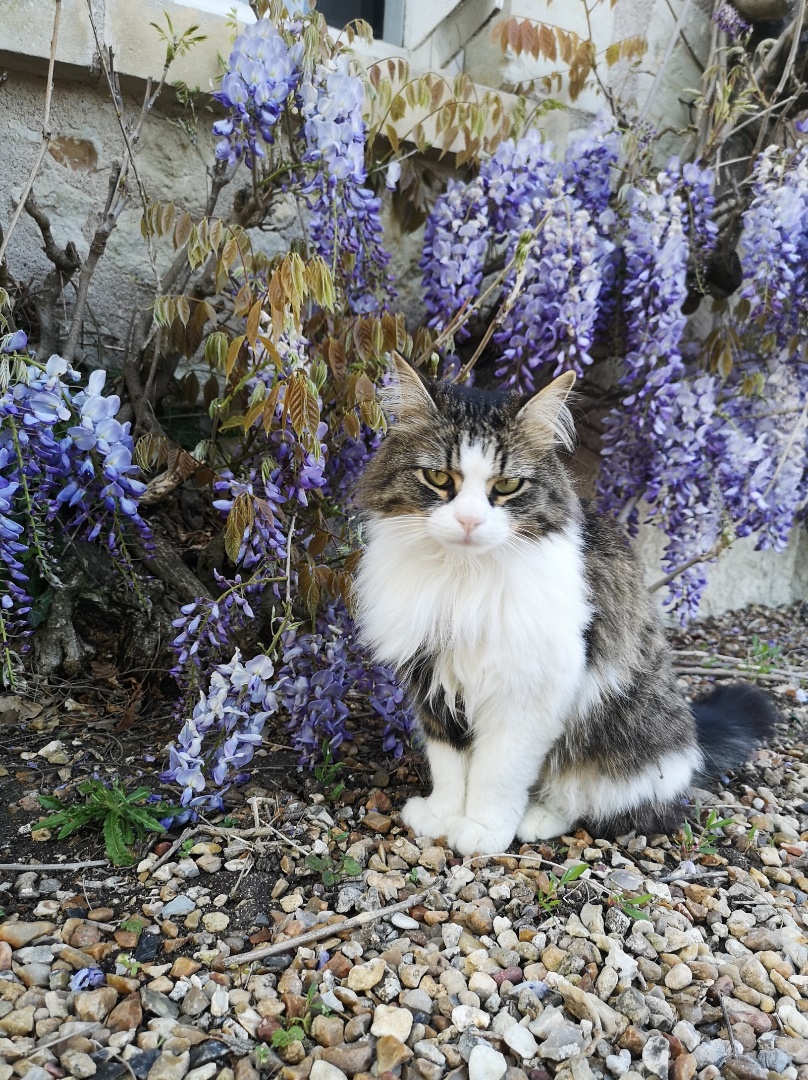 Secteur : « ? » ne jamais communiquer votre adresse exacte / Disparition le : « ? »Femelle/Mâle – Stérilisée ou non – « ? » ans - Tatouée : « numéro » - Pucé : « numéro » - Race : « ? »Signes particuliers : « ? »Message perso : « Merci si vous la voyez de faire une photo ou de m’envoyer un message sur mon numéro. Merci de regarder également dans vos abris de jardin, caves, garages, remises, si elle ne s’y serait pas coincé. »Rajouter « mail » + « numéro tél. »